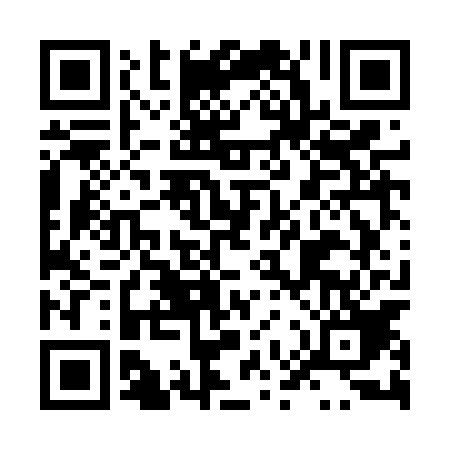 Ramadan times for Bozenice, PolandMon 11 Mar 2024 - Wed 10 Apr 2024High Latitude Method: Angle Based RulePrayer Calculation Method: Muslim World LeagueAsar Calculation Method: HanafiPrayer times provided by https://www.salahtimes.comDateDayFajrSuhurSunriseDhuhrAsrIftarMaghribIsha11Mon4:184:186:1712:033:525:515:517:4312Tue4:154:156:1512:033:535:525:527:4513Wed4:134:136:1212:033:555:545:547:4714Thu4:104:106:1012:033:565:565:567:4915Fri4:074:076:0712:023:585:585:587:5116Sat4:054:056:0512:024:006:006:007:5317Sun4:024:026:0212:024:016:026:027:5518Mon3:593:596:0012:014:036:046:047:5819Tue3:563:565:5812:014:046:066:068:0020Wed3:533:535:5512:014:066:086:088:0221Thu3:503:505:5312:014:076:106:108:0422Fri3:473:475:5012:004:096:116:118:0723Sat3:453:455:4812:004:106:136:138:0924Sun3:423:425:4512:004:126:156:158:1125Mon3:393:395:4311:594:136:176:178:1426Tue3:363:365:4011:594:156:196:198:1627Wed3:323:325:3811:594:166:216:218:1828Thu3:293:295:3511:584:176:236:238:2129Fri3:263:265:3311:584:196:256:258:2330Sat3:233:235:3011:584:206:276:278:2631Sun4:204:206:2812:585:227:287:289:281Mon4:174:176:2512:575:237:307:309:312Tue4:144:146:2312:575:247:327:329:333Wed4:104:106:2012:575:267:347:349:364Thu4:074:076:1812:565:277:367:369:385Fri4:044:046:1512:565:287:387:389:416Sat4:004:006:1312:565:307:407:409:447Sun3:573:576:1012:555:317:427:429:468Mon3:543:546:0812:555:337:437:439:499Tue3:503:506:0612:555:347:457:459:5210Wed3:473:476:0312:555:357:477:479:55